Environmental health officer profile(Environmental health practitioner)Environmental health officers make sure people's surroundings are safe, healthy and hygienic.Becoming an Environmental Health Officer: What does it take?Environmental health officers need to have superb attention to detail and a good understanding of the science that backs up their assessments, as well as the tact and communication skills to explain their findings to less well-informed people.It’s important that you’ve got the determination to do a good job even when it means enforcing the law, and that you’re willing and able to keep up with the latest legislative developments.Environmental health officer: job descriptionEnvironmental health officers monitor, maintain and protect environmental and health standards according to current legislation.What does an environmental health officer do? Typical employers | Qualifications and training | Key skillsThey are responsible for investigating incidents that affect health such as pollution, accidents at work, noise control, toxic contamination, pest infestations, food poisoning,disease prevention & control and waste management. They work with government agencies, individuals, businesses and specialists. A large amount of time is spent away from the office visiting properties such as farms, shops, food outlets, private/public accommodation, commercial premises, manufacturers and industrial organisations. In addition to inspections, responsibilities include:compiling reportsproviding training coursesgathering samples to be testedinvestigating complaintsserving legal noticesproviding evidence in courtliaising with other organisationsPromotional opportunities are reasonable, as there is a structured career path for employees with local authorities.Typical employers of environmental health officersCentral governmentLocal authoritiesConsultanciesThe Armed ForcesCommercial organisationsSupermarkets and large food retailersRelevant paid or voluntary work experience, possibly gained as a technician, can be beneficial. Jobs are advertised in local, regional and national newspapers, local authority jobs lists, relevant publications and their accompanying websites including mwanzacity website(www.mwanzacc.go.tz .)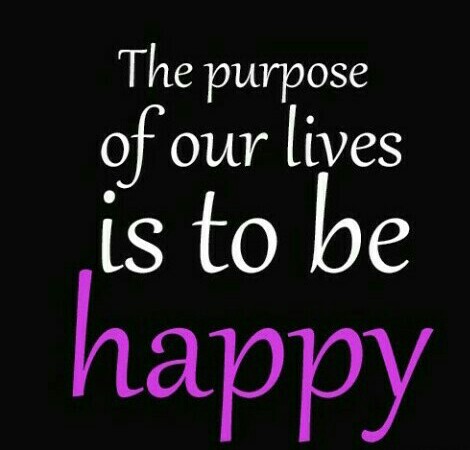 